You've Changed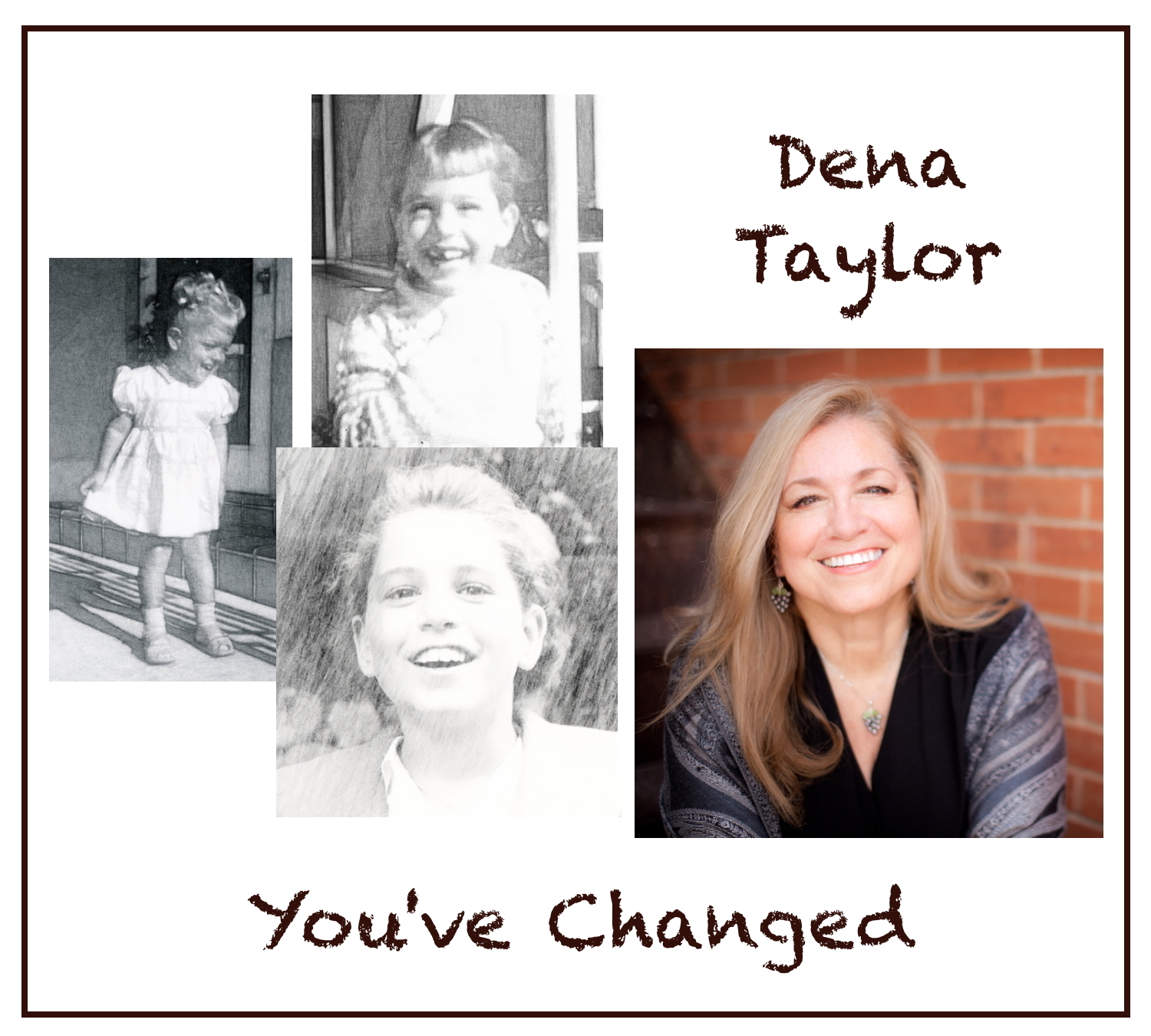 Executive Producer: Dena TaylorProducer: George CoyneRecorded, mixed and mastered: Parrot Tracks StudiosSound Engineer: George CoyneRelease: January 20169 Tracks, Playing Time: 40 MinutesTracks:How High the Moon	(2:36)(Nancy Hamilton, Morgan Lewis • Lewis  Chappell & Co.)You’ve Changed	(4.35)(Bill Carey, Carl Fischer • Fischer  Southern Music Pub Co Inc)Silver Wings	(3:56)(Merle Haggard • Sony/ATV Tree Publishing)Close Your Eyes	(3:05)(Richard Mainegra / Sony/ATV Music Publishing LLC)I Ain’t Got Nothing But the Blues	(2:47)(Duke Ellington, Don George, Larry FotineSpirit Two Music OBO True Blue Music Publishing Co & Warner Bros Music)Crazy	(4:04)(Willie Nelson • ATV Tree Publishing)And I Don’t Care Who Knows	(4:02)(Buddy Johnson • Atlantic Record Corp. & WEA International) Speak Low	(4:07)(Kurt Weill, Ogden NashChappell & Co. & Hampshire House Publishing  )The Masquerade Is Over	(7:05)(H. Magidson, A. Wrubel /WB Music Corp OBO Bernhardt Music & Music Sales Corp.)Musicians:  Dena Taylor: Vocals, Redd Volkaert: Guitar, Floyd Domino: Keyboard & Organ, Ernie Durawa: Drums, Joey Colarusso: Saxophone, Brad Taylor: Acoustic Bass, Terry Hale: Electric BassIndie Music Channel’s 2014 Best Female Jazz Artist, Dena Taylor, has teamed up with GRAMMY® Award Winners Floyd Domino, Redd Volkaert and Ernie Durawa to deliver what Bree Noble of Women of Substance Radio says is "a masterful culmination of Dena's career as a vocalist and a producer, and definitely my favorite .."This CD taps into Dena's passion for the sophisticated lyrics and music of the American Songbook and includes some unexpected treats in homage to her country roots.National Radio Promotion:DA ProductionsP. O. Box 1104Buda TX 78610For Radio Programmers:www.airplaydirect.com/denatayloryouvechangedArtist Contact & Booking: 321/243-6211Dena Taylor MusicInformation@DenaTaylorMusic.comwww.DenaTaylorMusic.comDistribution:DenaTaylorMusic.com, Bandcamp,  iTunes, Amazon, CDBaby